Pos.Pos. M/FPos. Cat.Pett.Cognome NomeSocieta'Naz.Cat.RisultatoDiplomaFoto 42  41  3  1159 GIOVANNINI FILIPPO POL.VA GIUDICARIE ESTERIORI 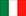  SM40  00:56:30 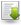 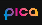  70  66  7  1641 ASSENZA GIANLUCA POL.VA GIUDICARIE ESTERIORI  SM40  00:58:31  113  104  2  1640 BADOLATO FEDELE POL.VA GIUDICARIE ESTERIORI  SM60  01:00:19  199  184  20  1642 SALVATERRA GIUSEPPE POL.VA GIUDICARIE ESTERIORI  SM40  01:03:26  297  272  2  1645 DALBON LUCIANO POL.VA GIUDICARIE ESTERIORI  SM65  01:06:21  367  336  51  1639 RICCADONNA PIERCARLO POL.VA GIUDICARIE ESTERIORI  SM50  01:07:59  498  446  62  1651 FILOSI MARCO POL.VA GIUDICARIE ESTERIORI  SM35  01:10:24  502  55  4  1653 BONAPACE ADELE POL.VA GIUDICARIE ESTERIORI  SF55  01:10:27  545  63  10  1649 SCANDOLARI ROBERTA POL.VA GIUDICARIE ESTERIORI  SF45  01:11:07  628  546  9  1497 LEONARDI ARDUINO POLISPORTIVA GIUDICARIE ESTERIORI  SM65  01:12:43  766  654  20  1652 SAPORITO MICHELE POL.VA GIUDICARIE ESTERIORI  SM60  01:14:47  981  812  116  923 LEONARDI CRISTIAN POL.VA GIUDICARIE ESTERIORI  SM40  01:18:08  1033  853  144  1647 POLI CARLO POL.VA GIUDICARIE ESTERIORI  SM50  01:19:12  1140  917  39  1643 BERTOLINI SERGIO POL.VA GIUDICARIE ESTERIORI  SM60  01:20:42  1587  410  50  1650 MIORELLI DONATELLA POL.VA GIUDICARIE ESTERIORI  SF55  01:28:59  1598  1181  211  1648 POLI STEFANO POL.VA GIUDICARIE ESTERIORI  SM50  01:29:15  1720  1236  13  1644 CASTELLANI ZEFFIRINO POL.VA GIUDICARIE ESTERIORI  SM70  01:32:30  1760  1248  73  1646 ANTOLINI ALBERTO POL.VA GIUDICARIE ESTERIORI  SM60  01:33:25 